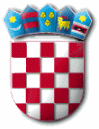 REPUBLIKA HRVATSKAZADARSKA ŽUPANIJA  OPĆINA PRIVLAKA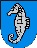 Ivana Pavla II    46, 23233 PRIVLAKAKLASA: 361-01/20-01/3URBROJ: 2198/28-02-20-1Privlaka,  04. prosinca 2020. godineNa temelju članka 37. točka 4. Zakona o proračunu (NN broj 87/08, 136 /12 i 15/15 )  i članka 46. Statuta općine Privlaka (Službeni glasnik Zadarske županije broj 14/09, 14/11, 10/13 i 05/18) Općinski načelnik Općine Privlaka  dana  04. prosinca 2020. godine dostavlja Općinskom vijeću Općine Privlaka prijedlog   PROGRAM utroška sredstava od naknade za zadržavanje nezakonito izgrađenih zgrada u prostoru za 2021. godinuČlanak 1.Ovim Programom utvrđuje se namjena korištenja naknade za zadržavanje nezakonito izgrađene zgrade u prostoru, a koja je prihod Proračuna Općine Privlaka za 2021. godinu.Članak 2.Prihod proračuna jedinice lokalne samouprave na čijem se području nezakonito izgrađena zgrada nalazi predstavlja iznos u visini od 30% naknade za zadržavanje nezakonito izgrađene zgrade u prostoru, a koristi se namjenski za izradu prostornih planova te za poboljšanje infrastrukturno nedovoljno opremljenih i/ili neopremljenih naselja.Članak 3.Sredstva naknade za zadržavanje nezakonito izgrađene zgrade u prostoru za 2021. godinu, planirana u iznosu od 10.000,00 kuna, utrošiti će se za troškove izgradnju javne rasvjeteČlanak 4.Ovaj program primjenjivat će se od 01. siječnja 2021. godine, a objavit će se u "Službenom glasniku Zadarske županije".    						OPĆINSKI NAČELNIK OPĆINE PRIVLAKA                                               Gašpar  Begonja, dipl. ing.